国家兽药综合查询APP用户使用手册（IOS版）1、兽药电子追溯——兽药二维码公共查询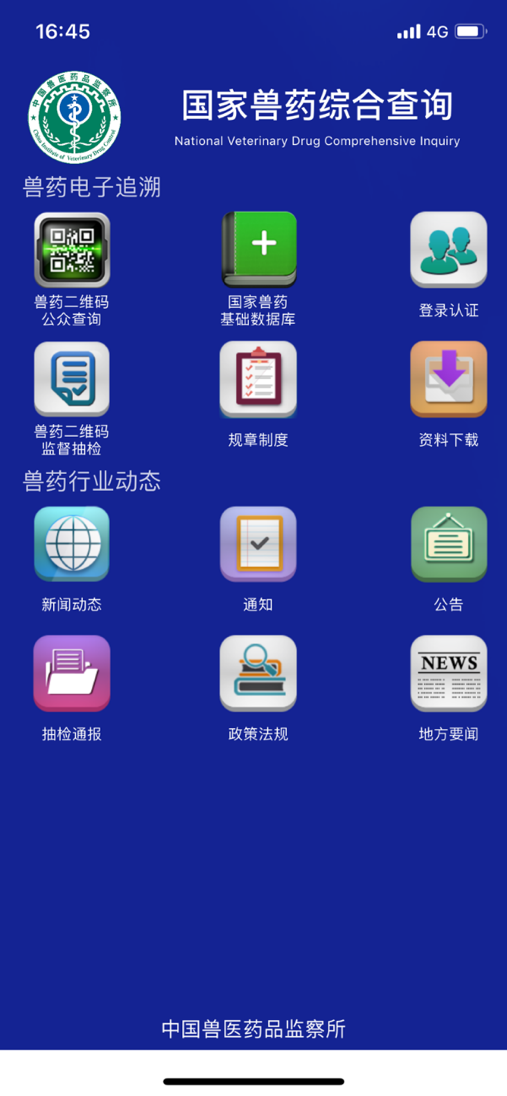 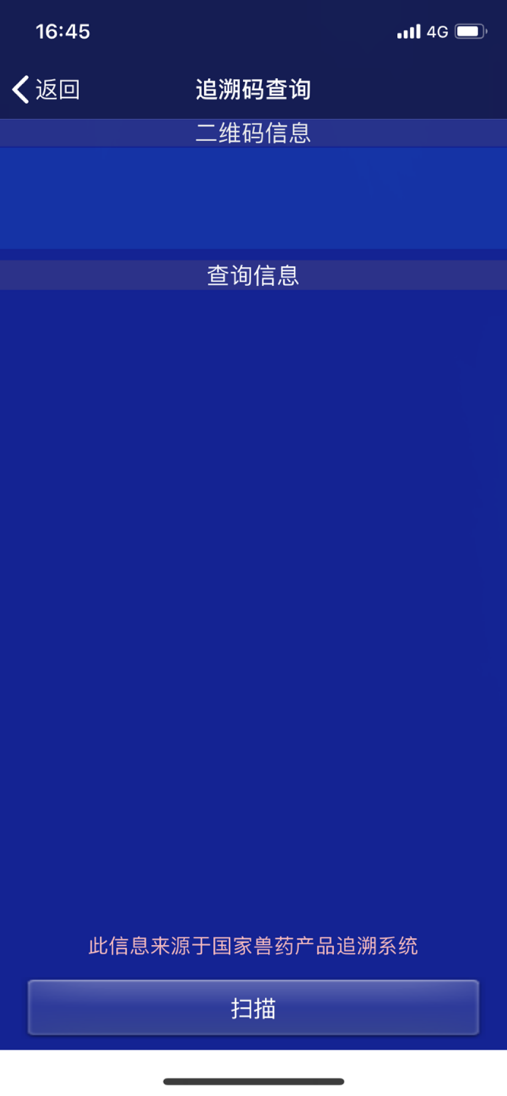 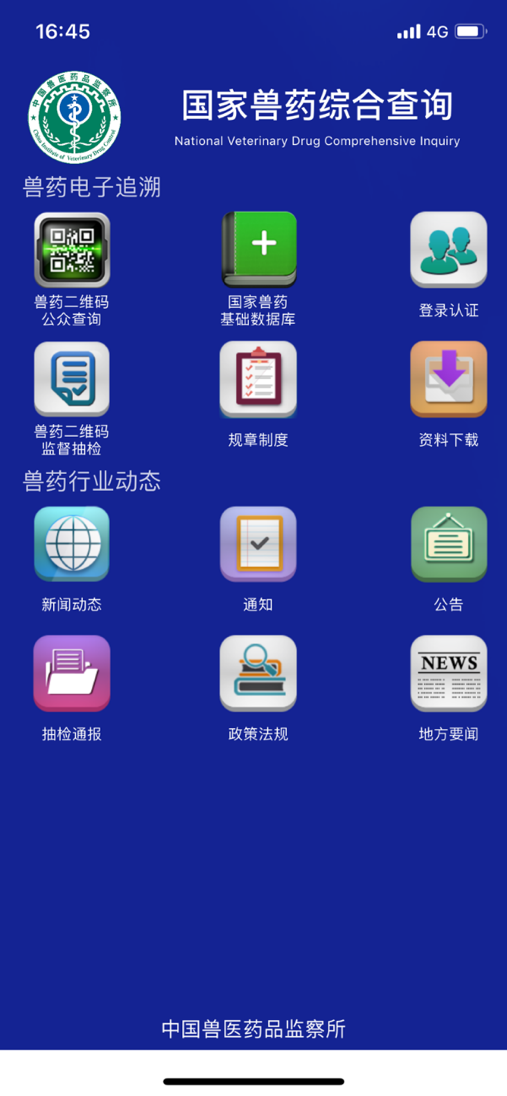 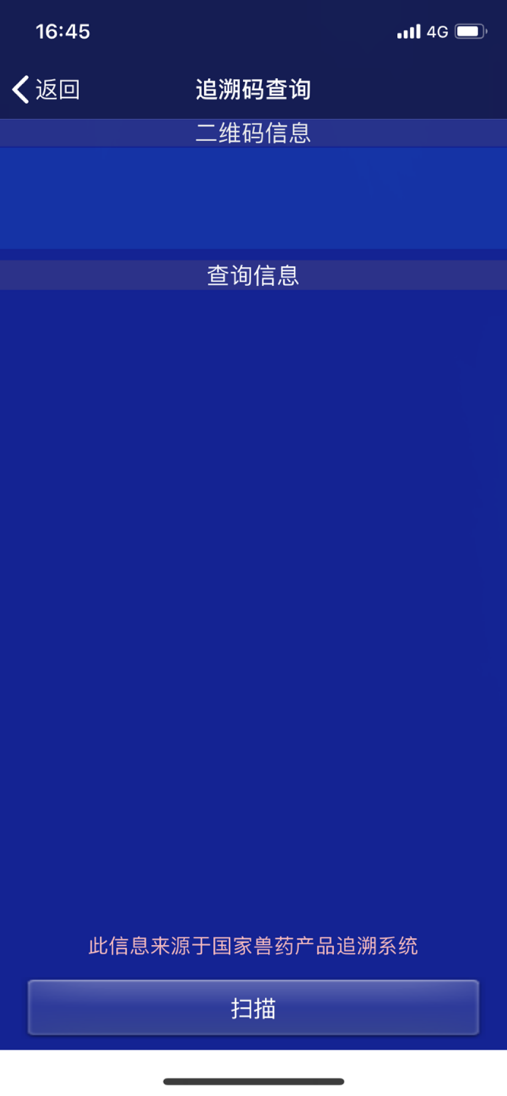 2、兽药电子追溯——国家兽药基础数据库——兽药生产企业数据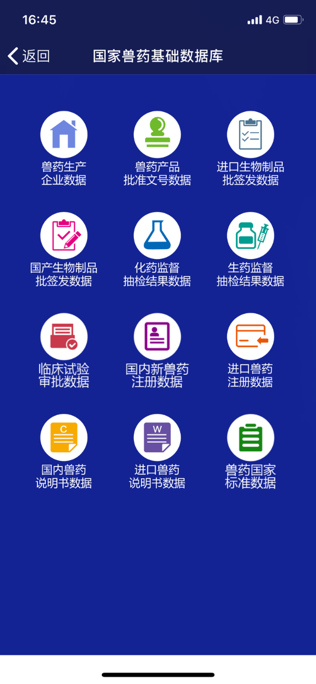 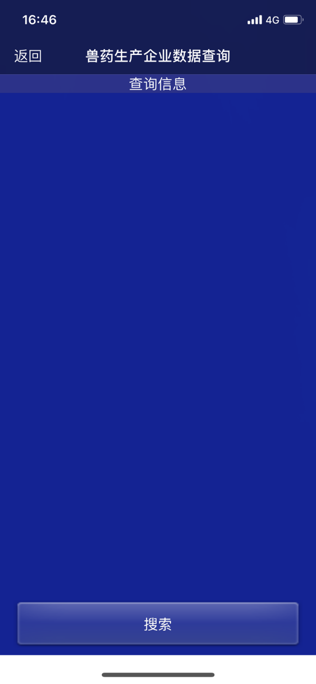 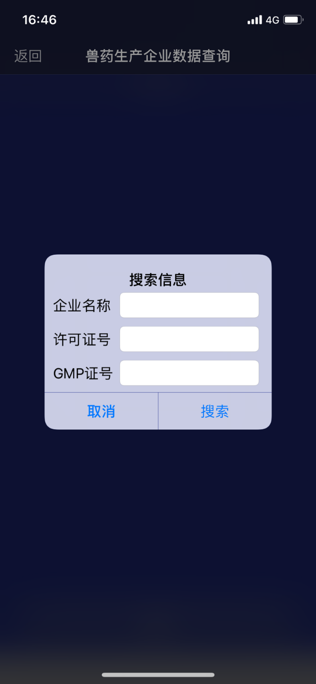 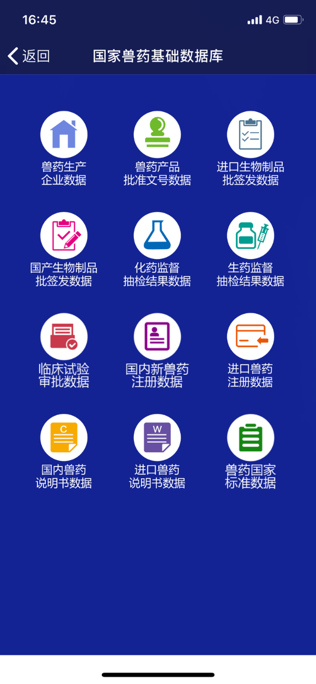 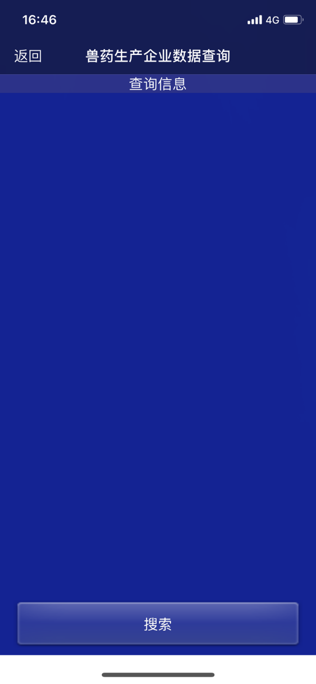 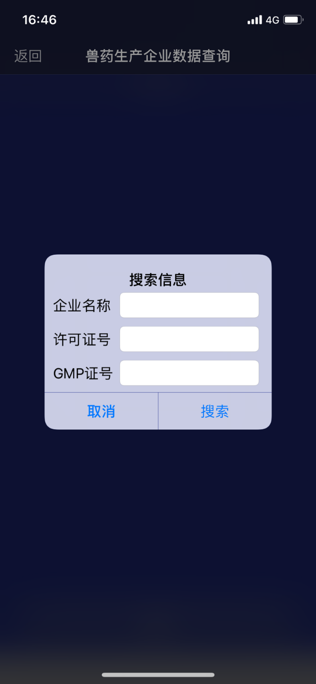 3、兽药电子追溯——国家兽药基础数据库——兽药产品批准文号数据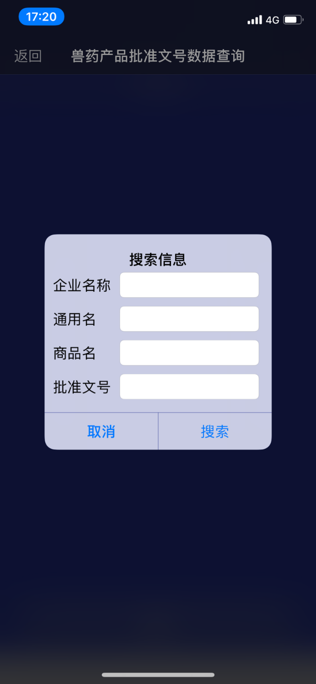 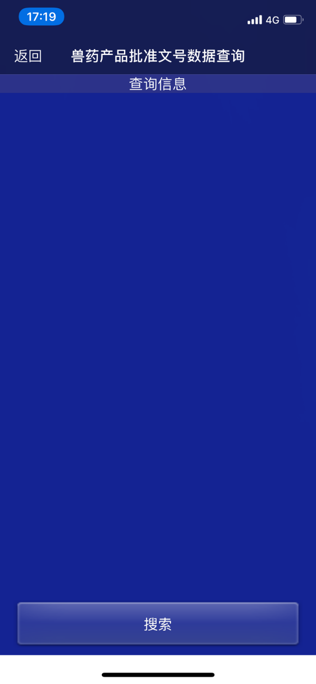 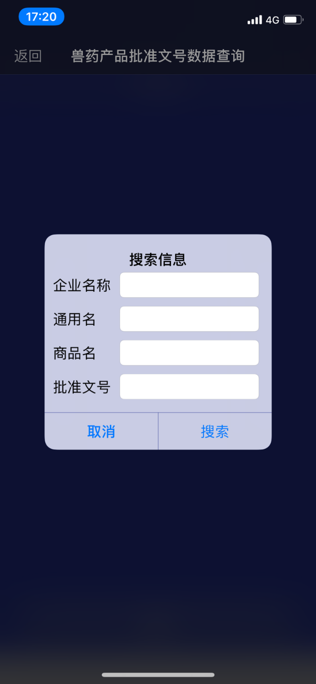 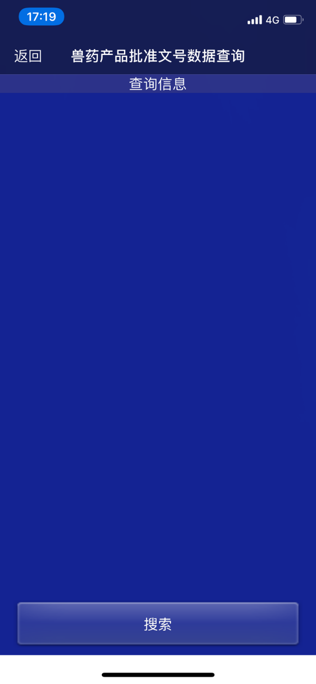 4、兽药电子追溯——国家兽药基础数据库——进口生物制品签批发数据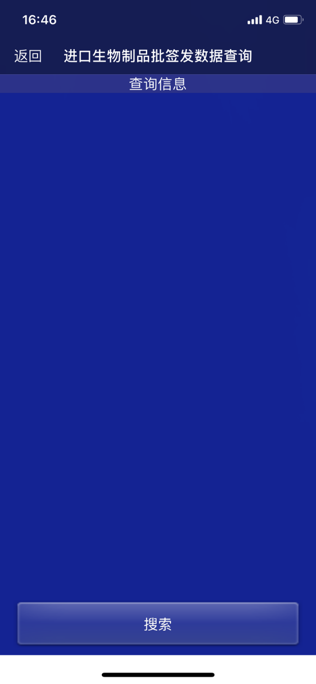 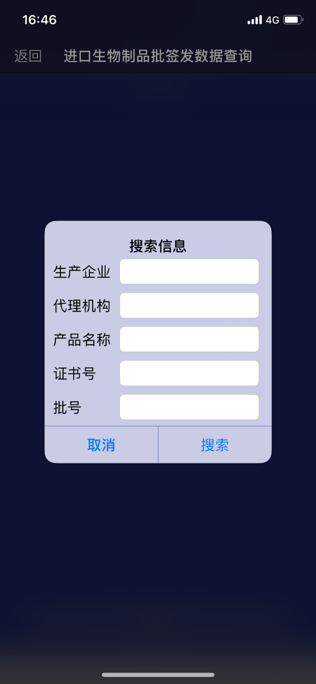 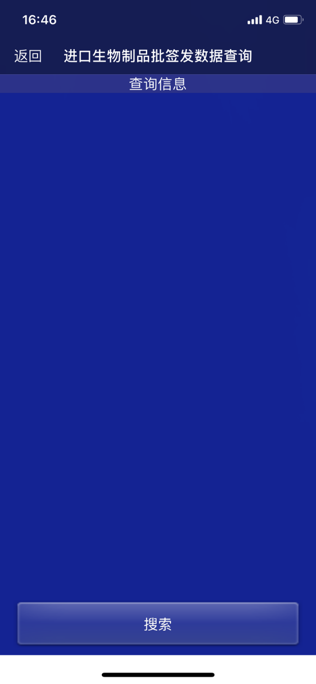 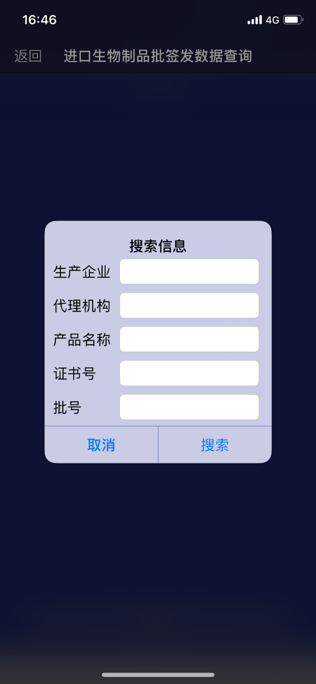 5、兽药电子追溯——国家兽药基础数据库——国产生物制品签批发数据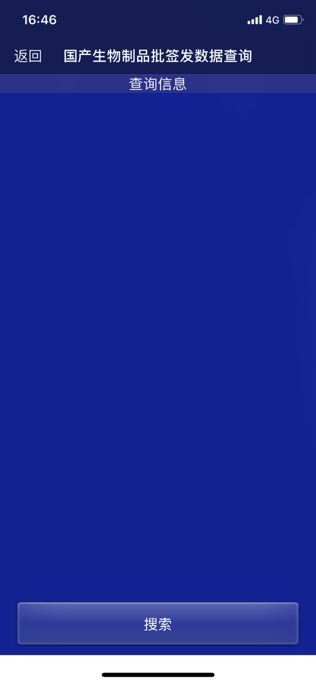 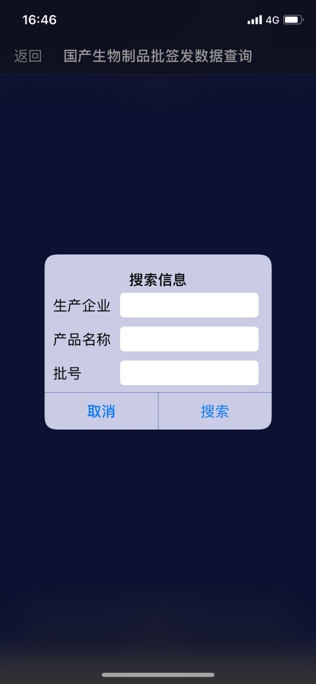 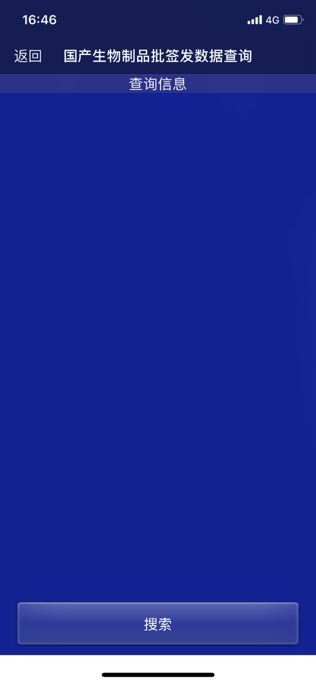 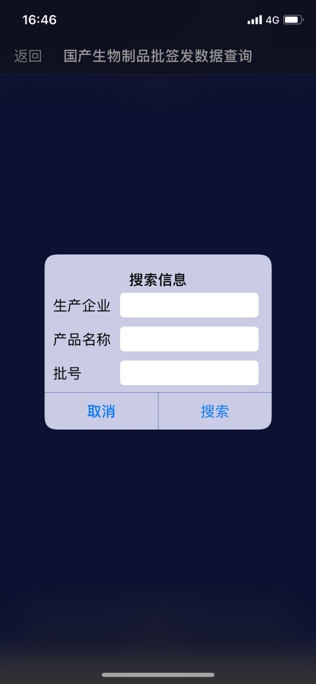 6、兽药电子追溯——国家兽药基础数据库——化药监督抽检结果数据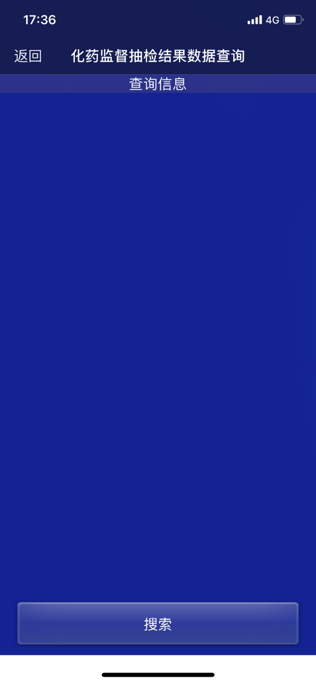 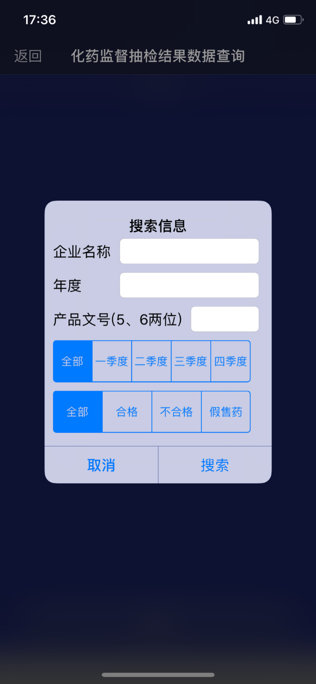 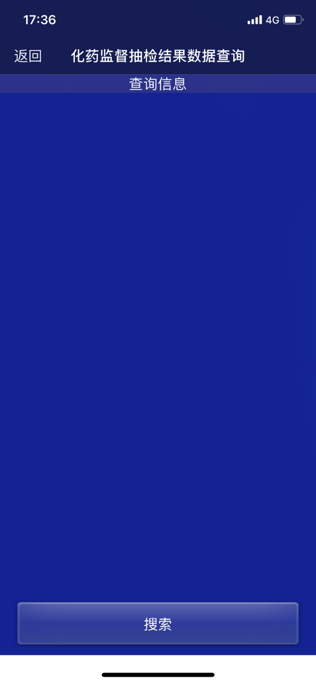 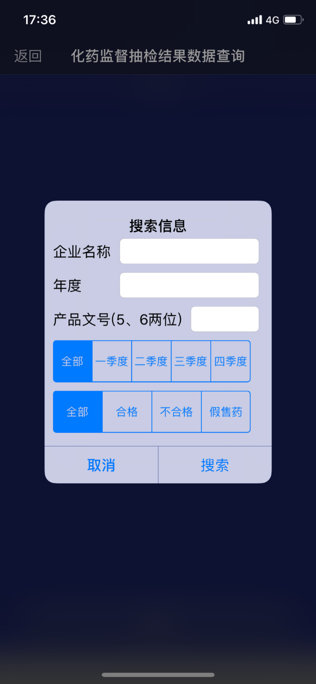 7、兽药电子追溯——国家兽药基础数据库——生药监督抽检结果数据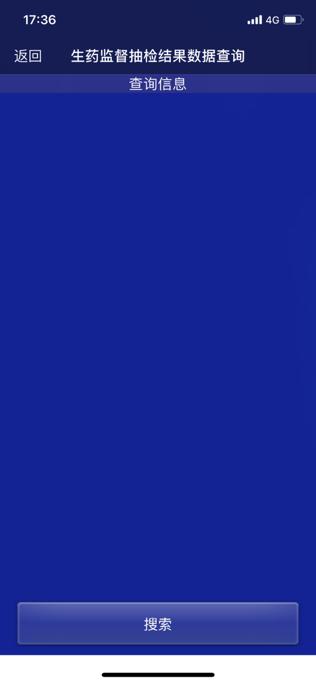 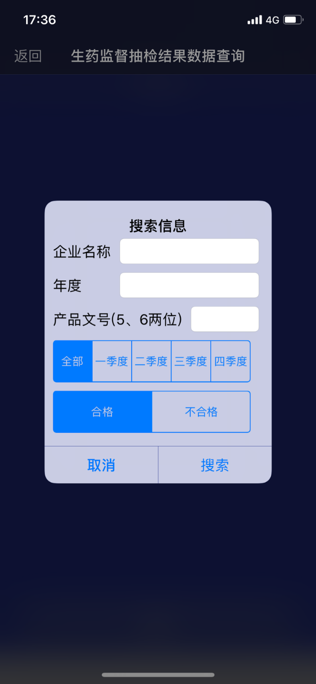 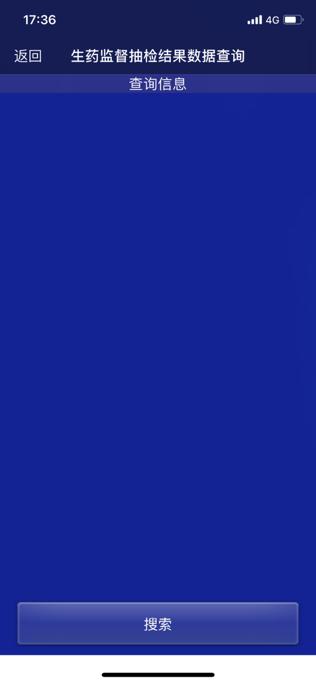 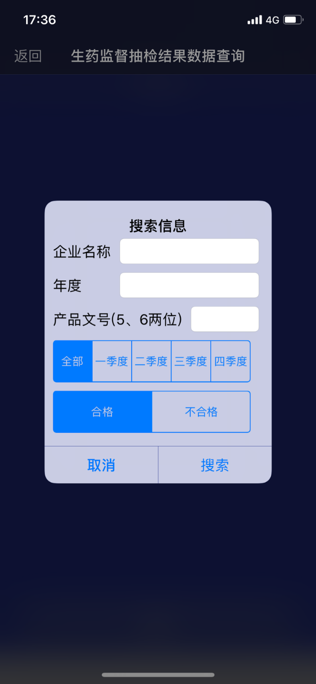 8、兽药电子追溯——国家兽药基础数据库——临床试验审批数据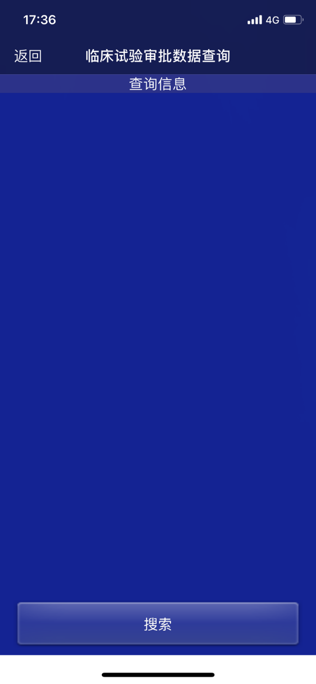 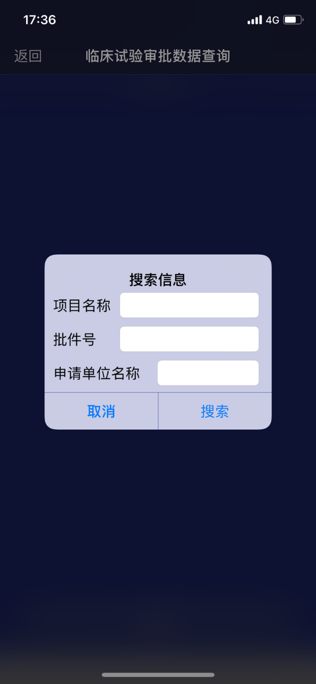 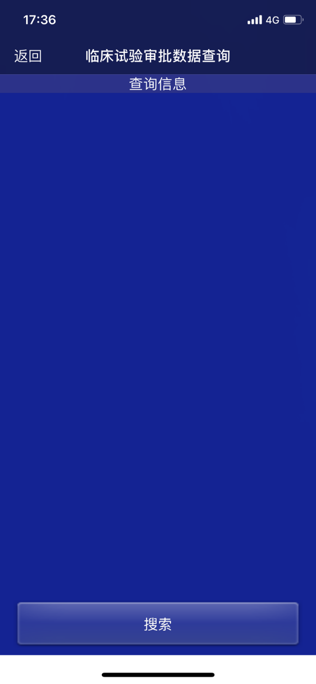 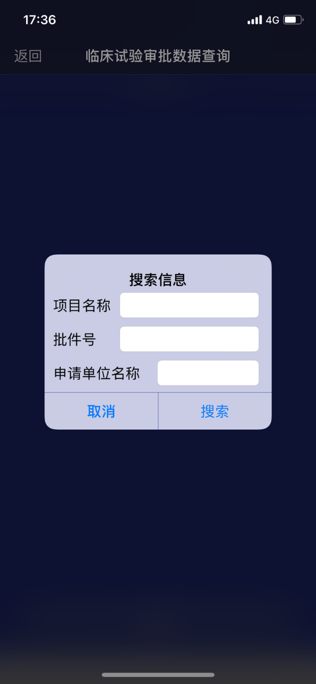 9、兽药电子追溯——国家兽药基础数据库——国内新兽药注册数据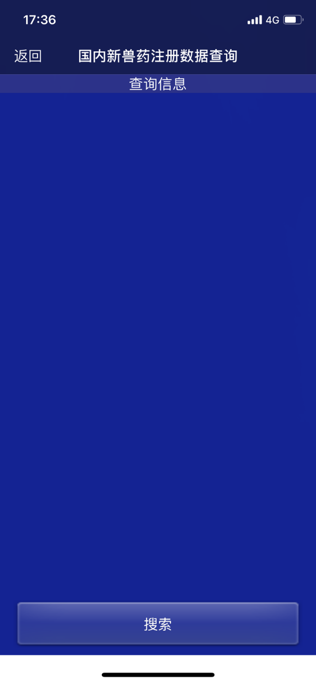 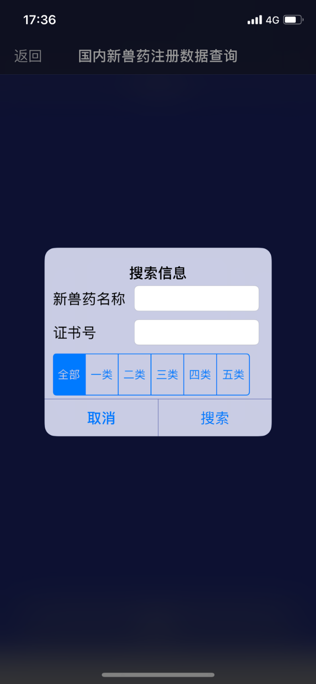 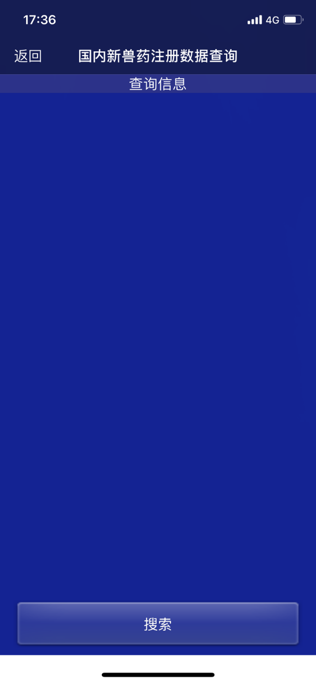 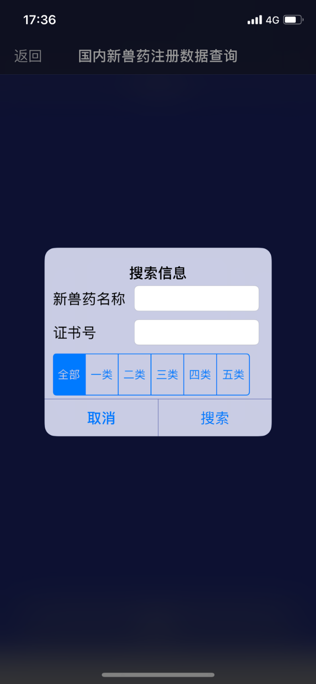 10、兽药电子追溯——国家兽药基础数据库——进口兽药注册数据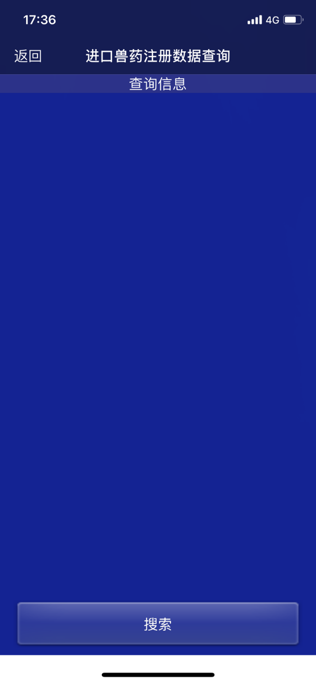 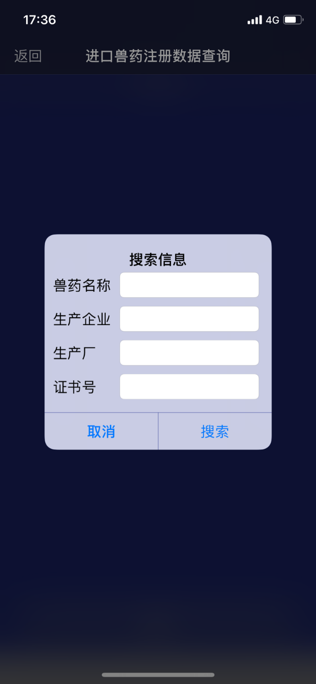 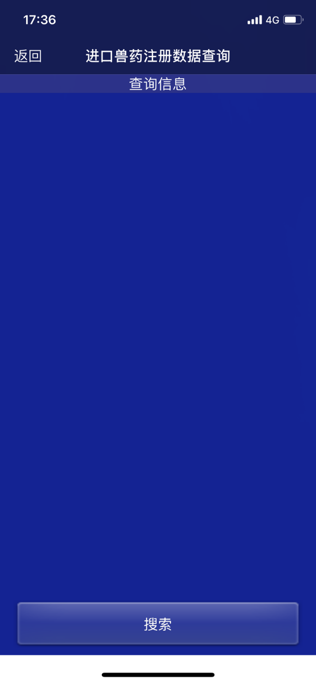 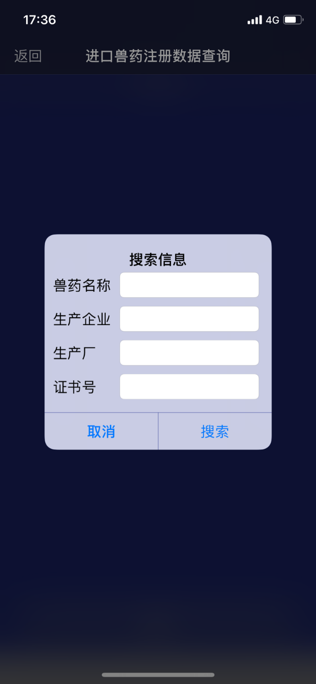 11、兽药电子追溯——国家兽药基础数据库——国内兽药说明书数据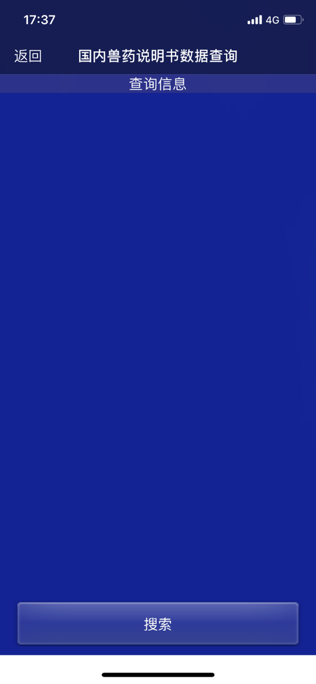 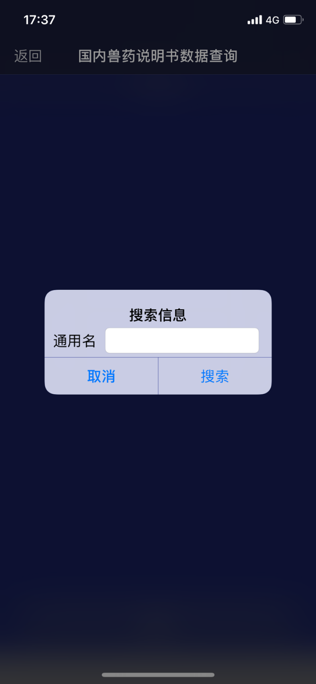 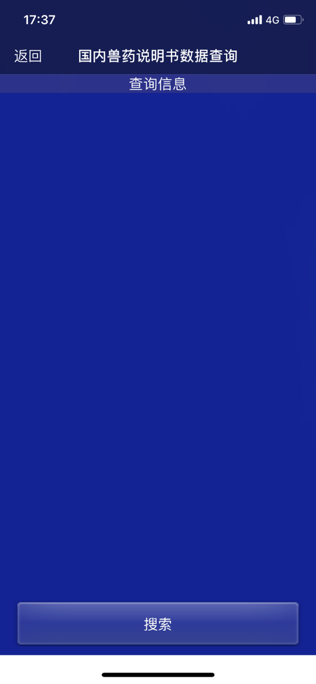 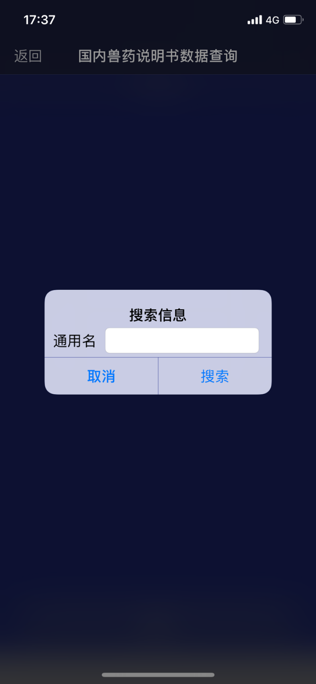 12、兽药电子追溯——国家兽药基础数据库——进口兽药说明书数据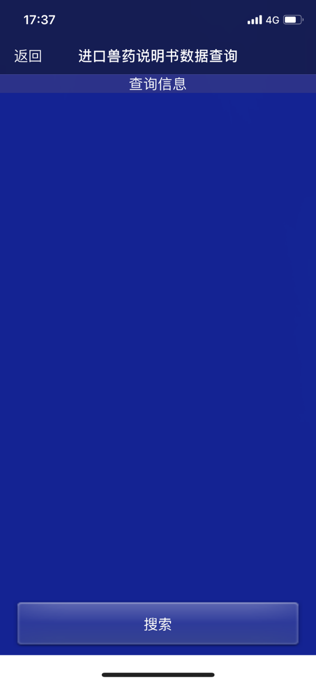 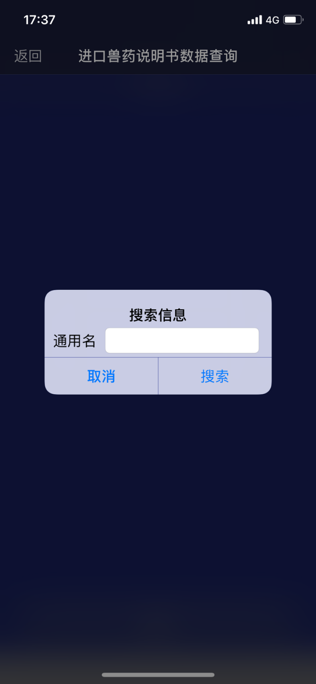 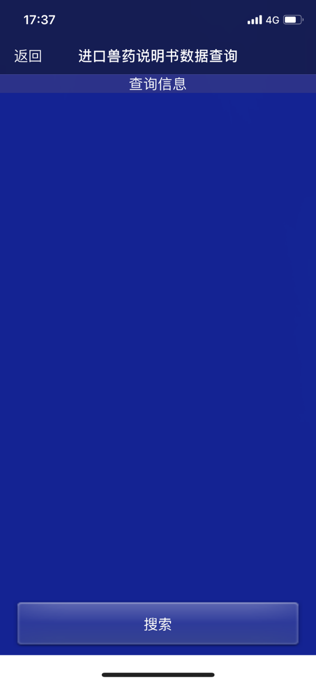 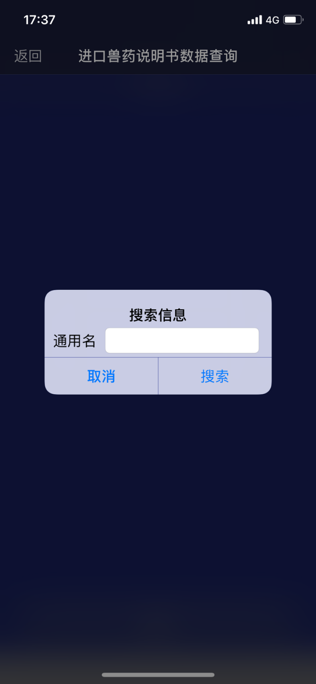 13、兽药电子追溯——国家兽药基础数据库——兽药国家标准数据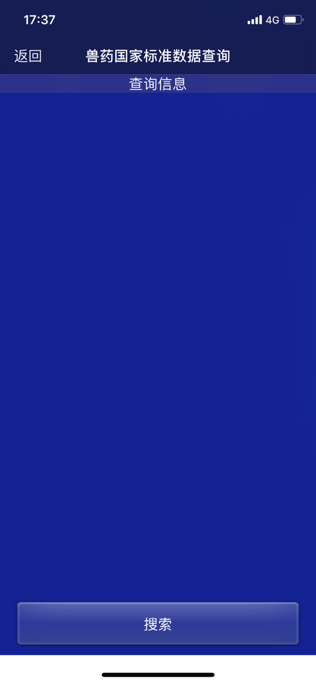 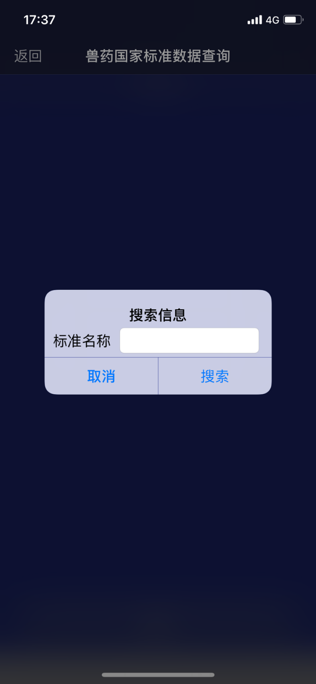 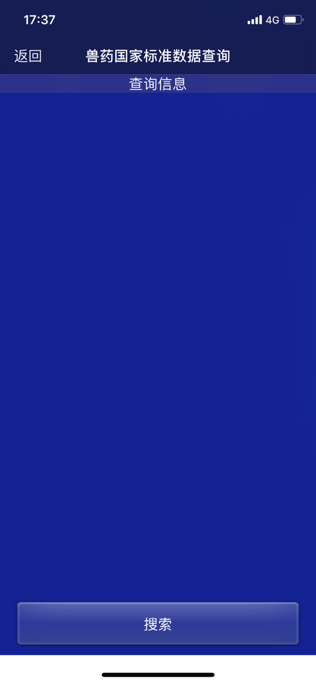 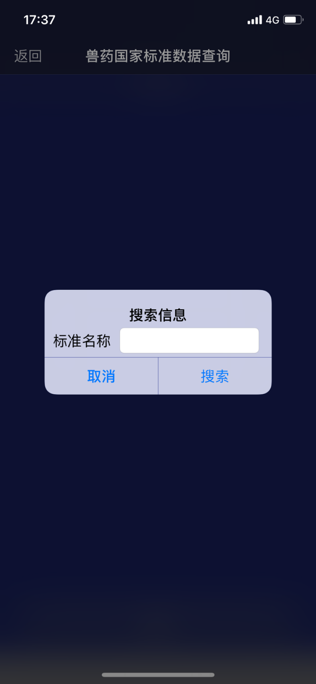 14、兽药电子追溯——登录认证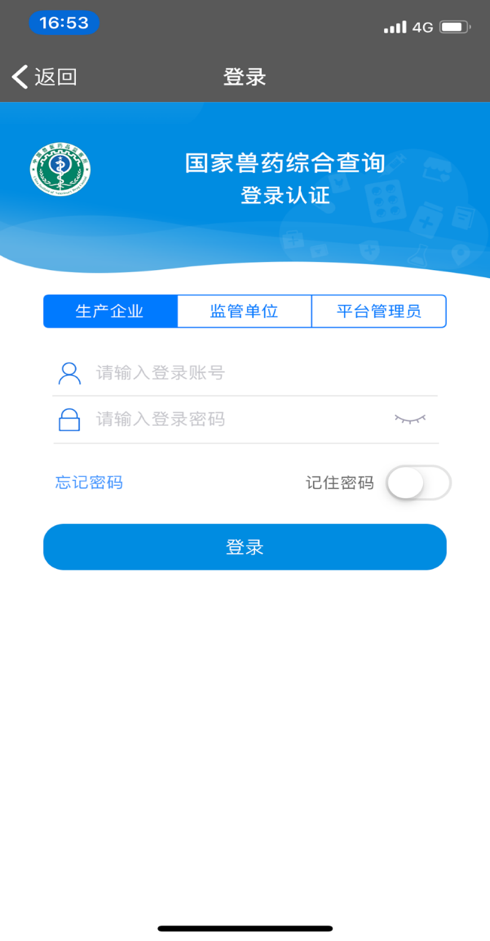 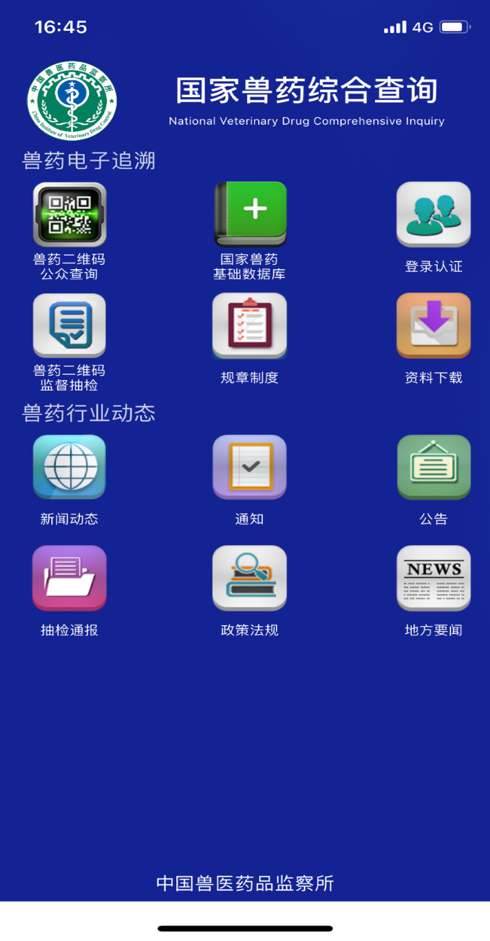 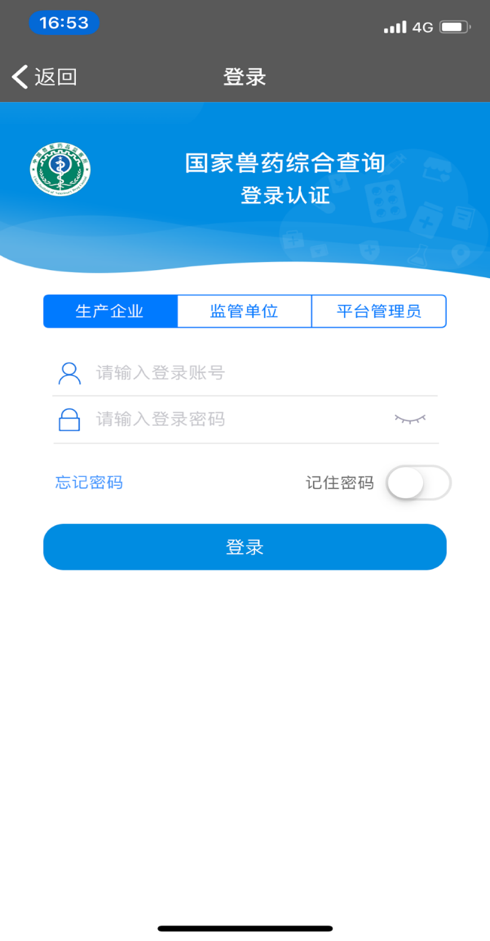 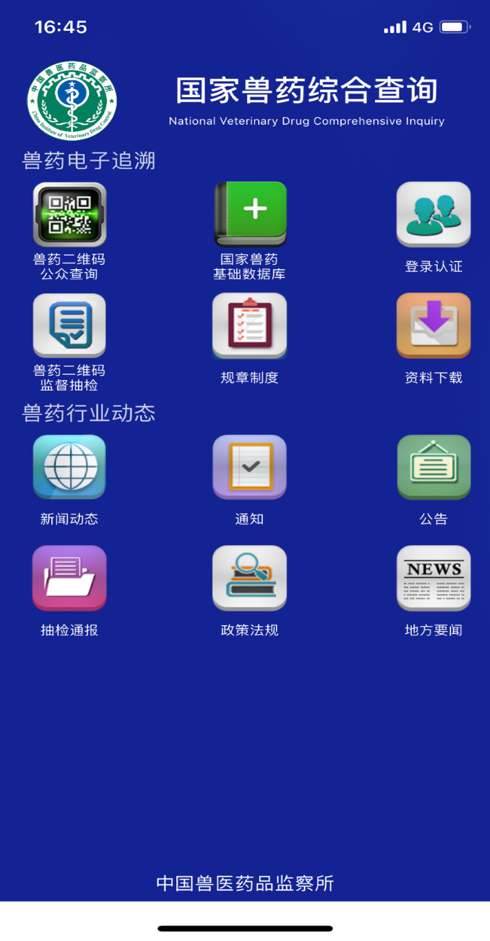 15、兽药电子追溯——兽药二维码监督抽检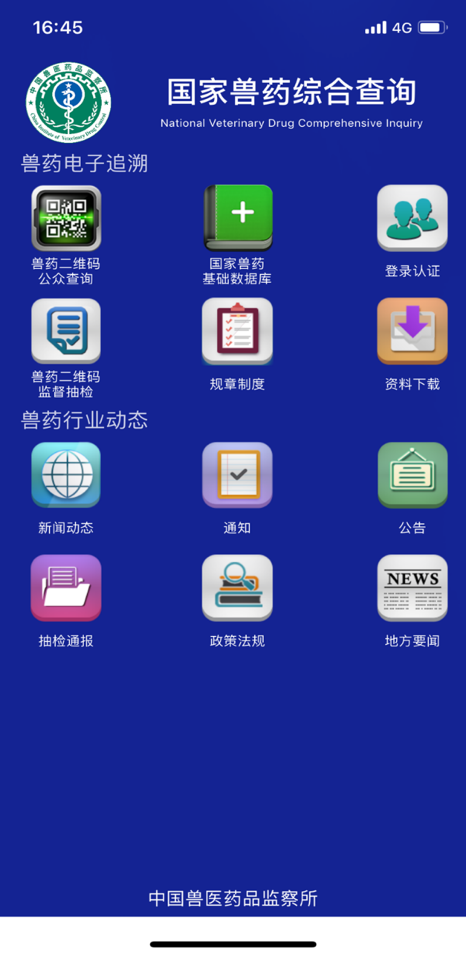 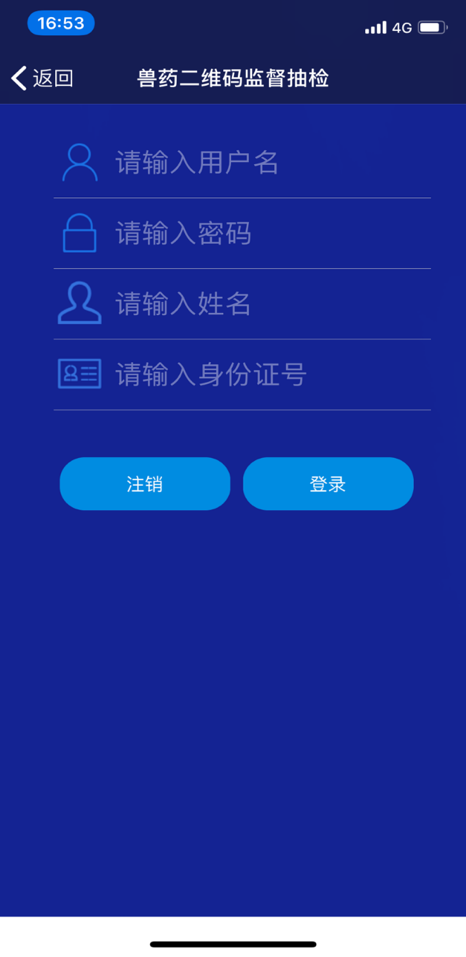 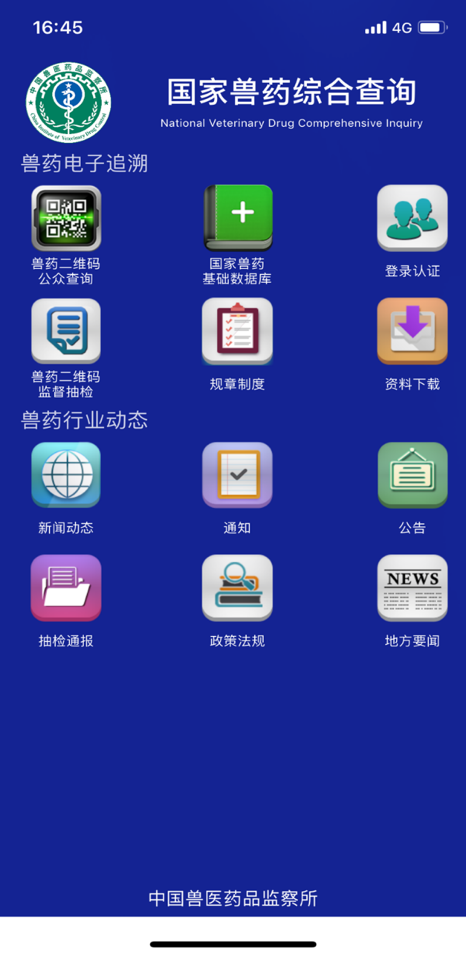 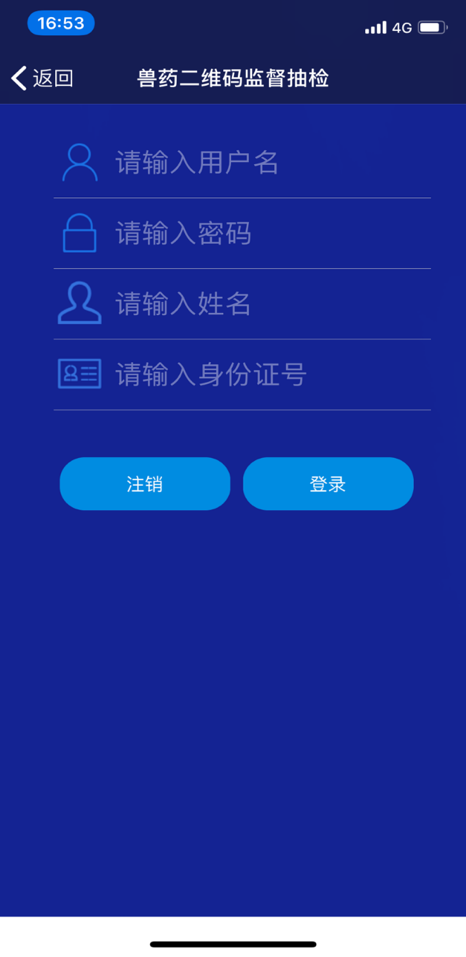 16、兽药电子追溯——规章制度、资料下载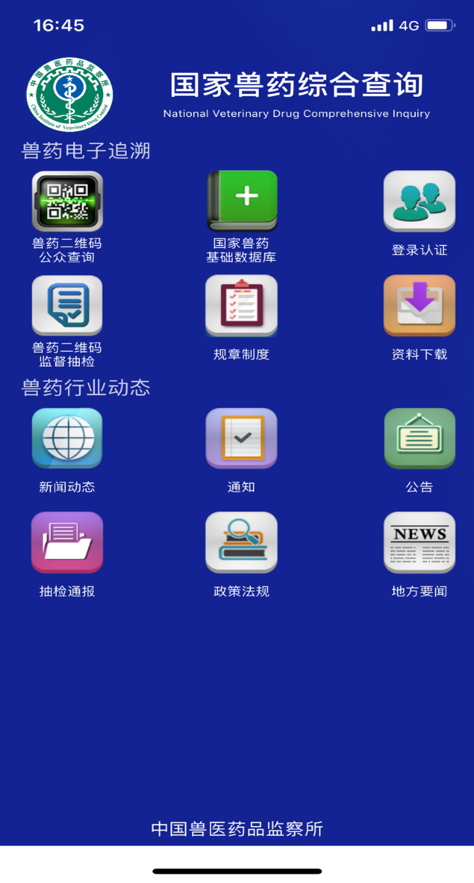 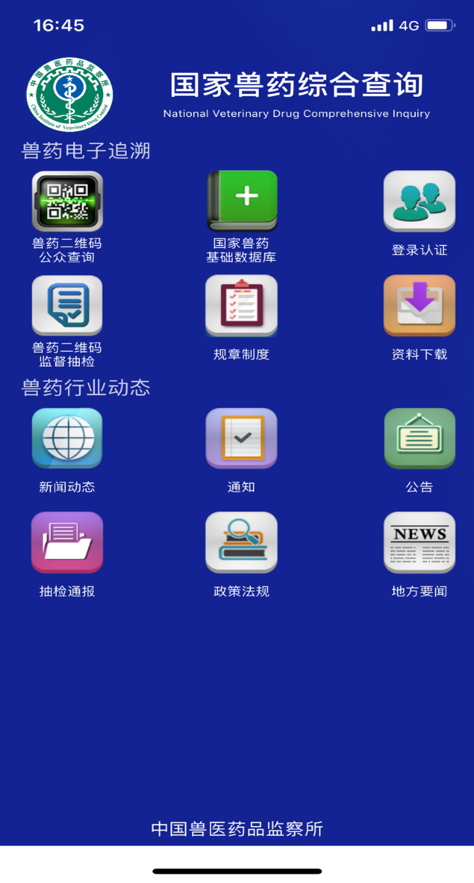 17、兽药行业动态——新闻动态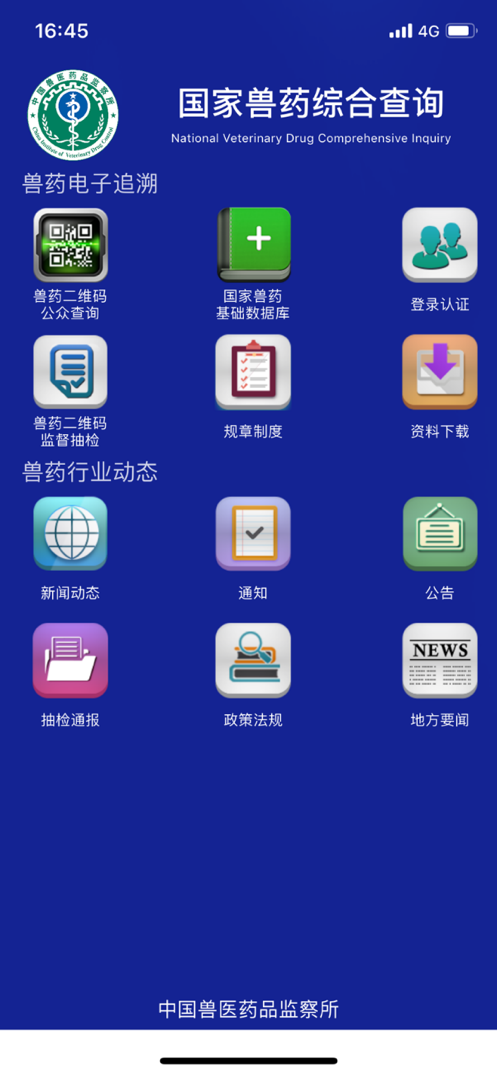 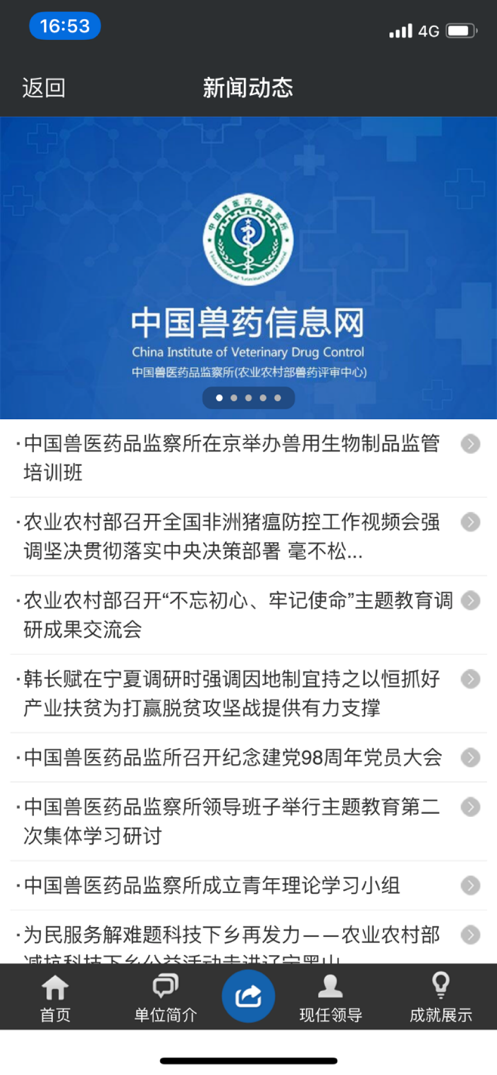 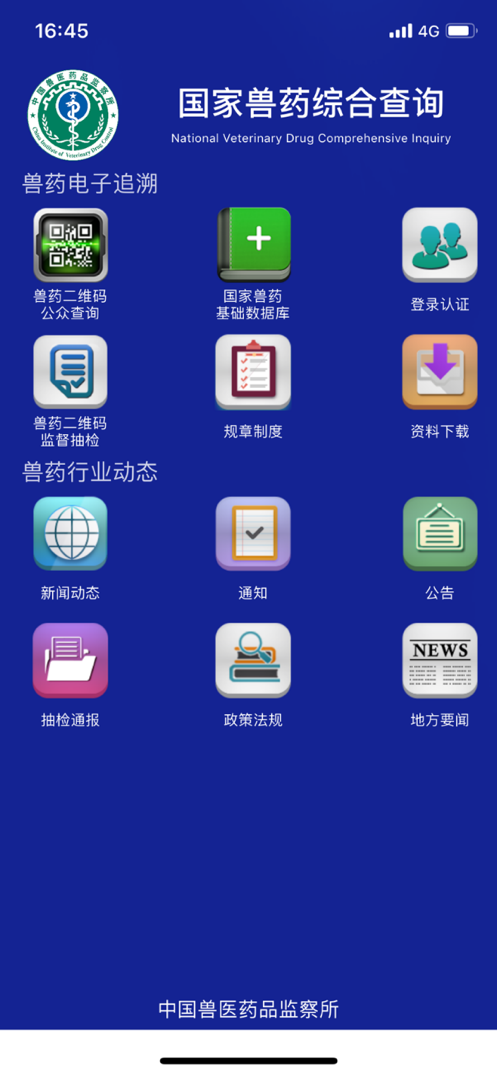 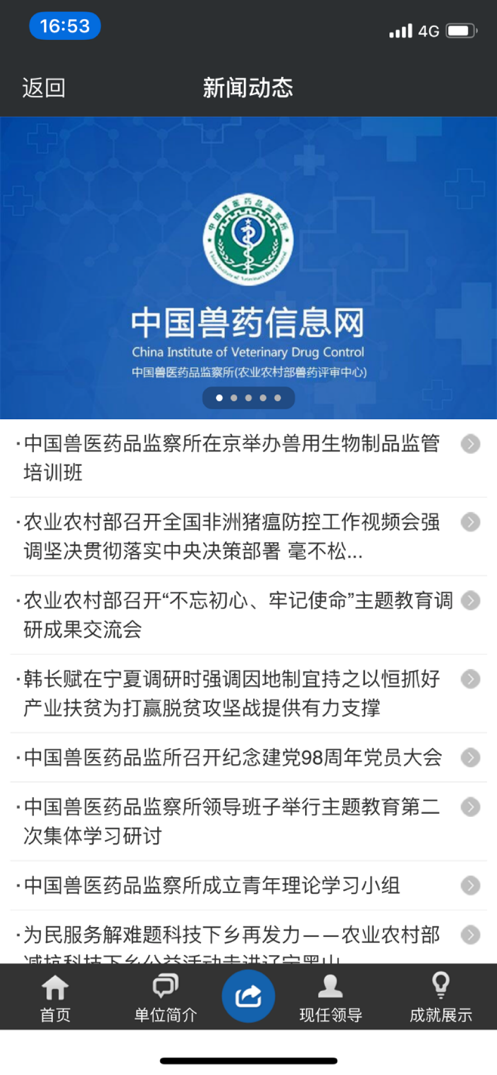 18、兽药行业动态——通知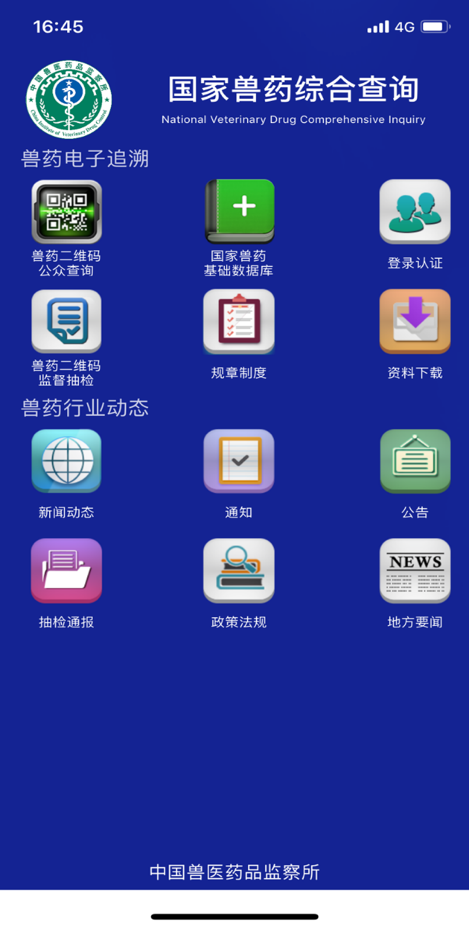 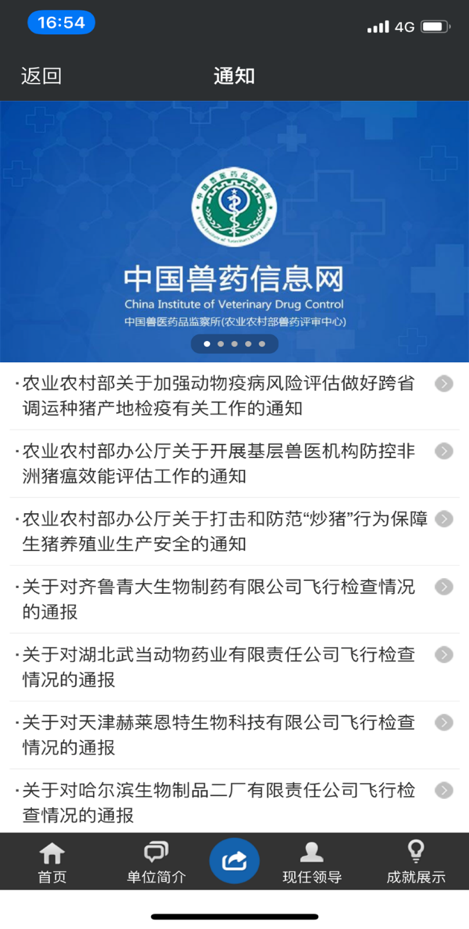 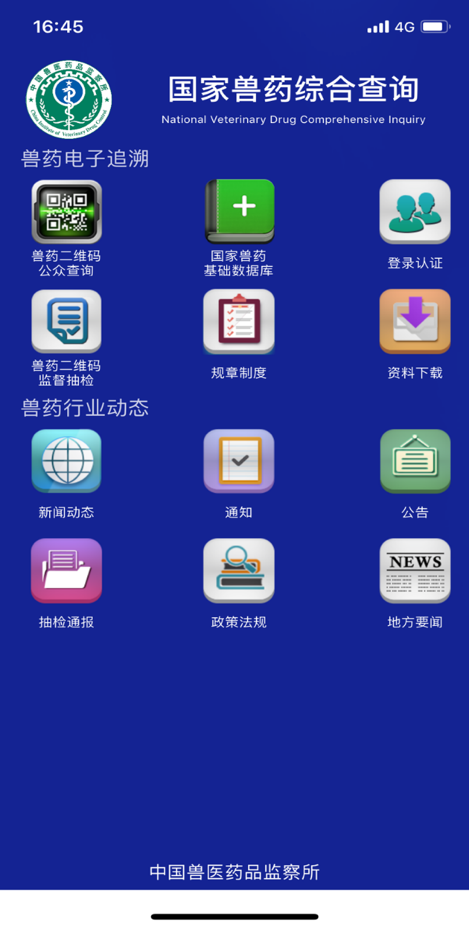 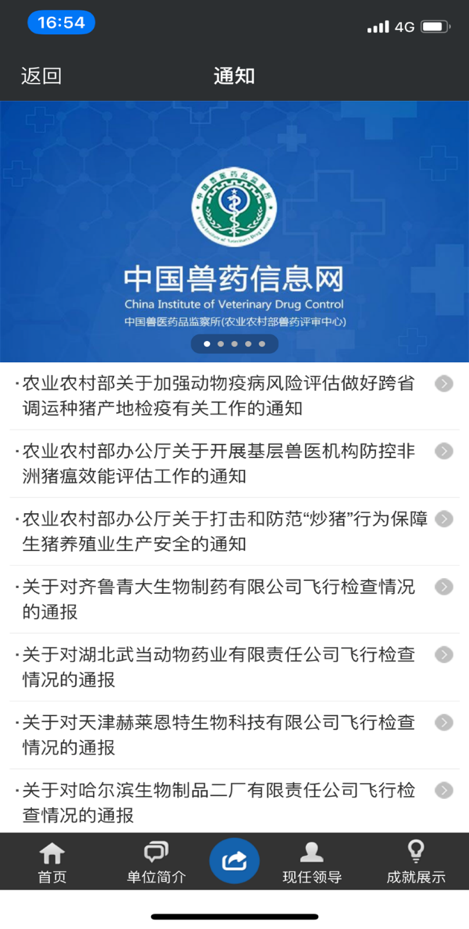 19、兽药行业动态——公告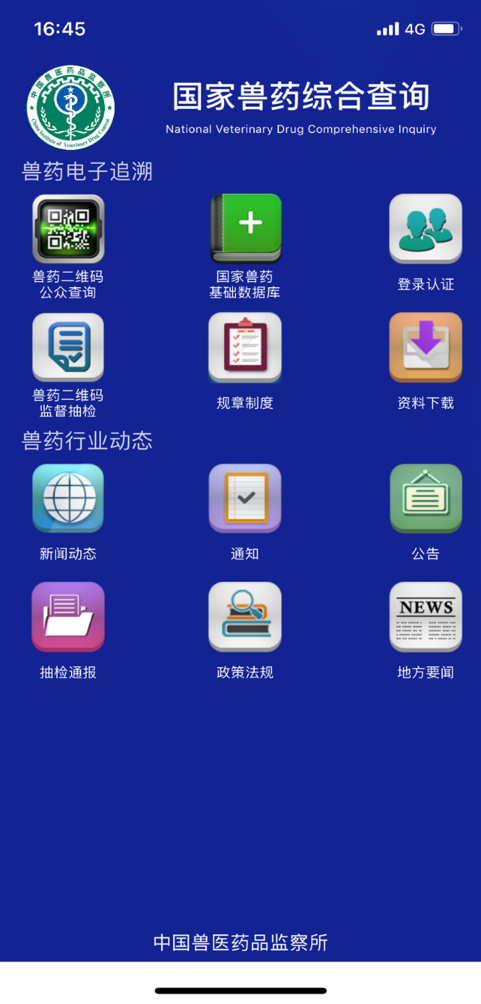 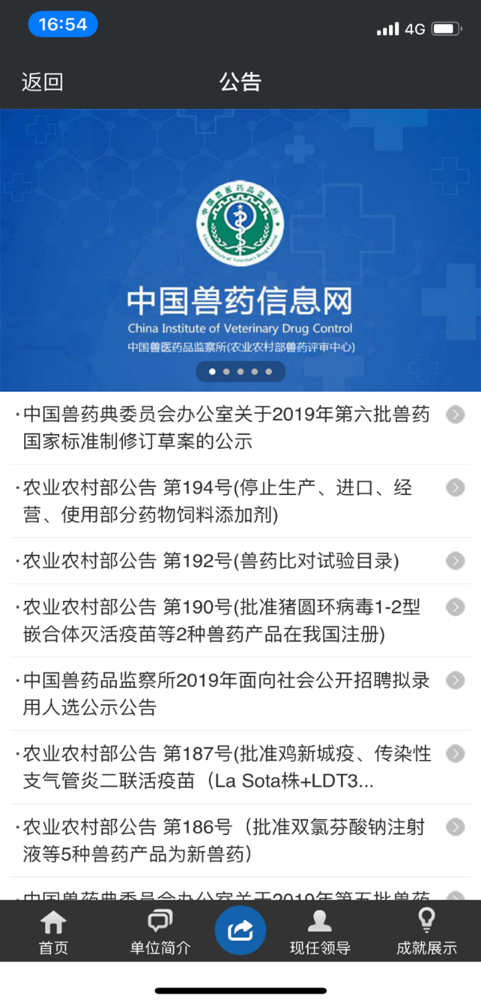 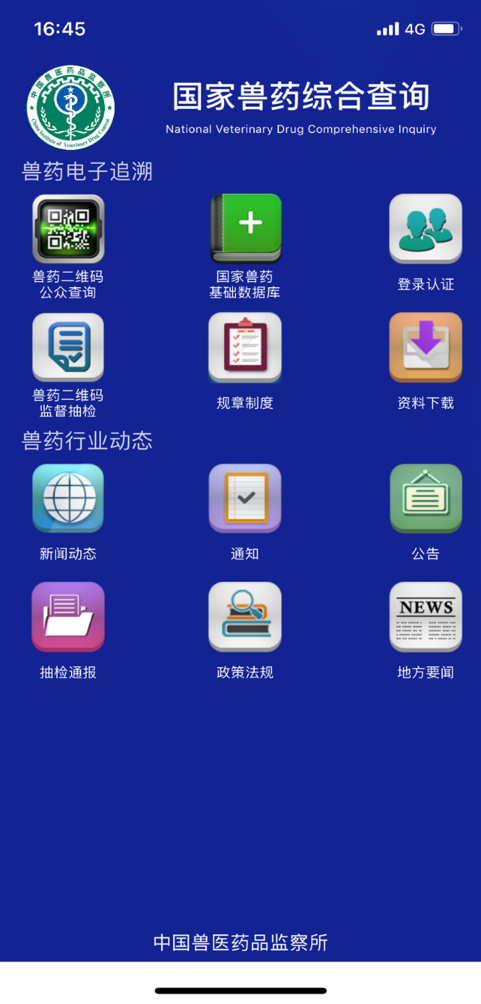 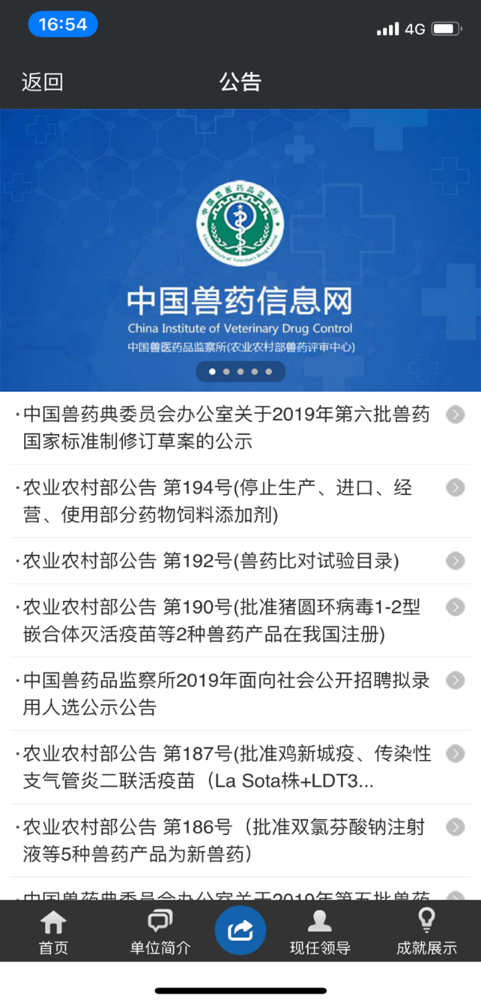 20、兽药行业动态——抽检通报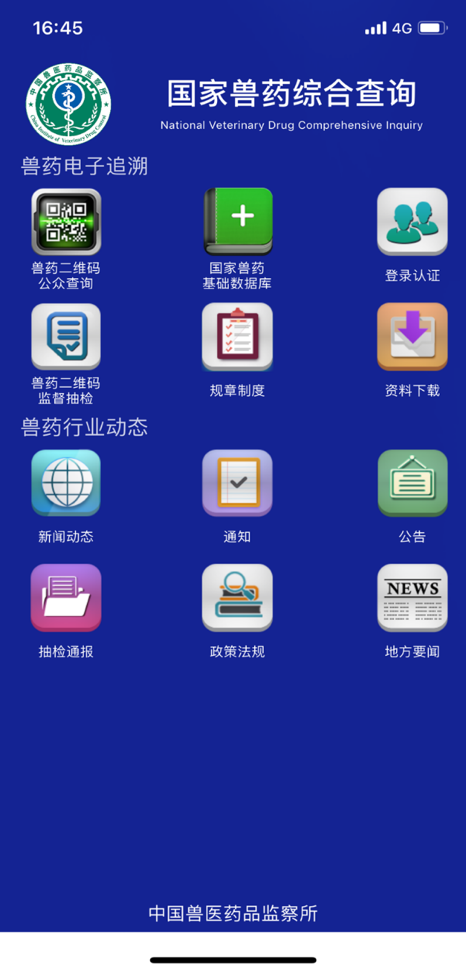 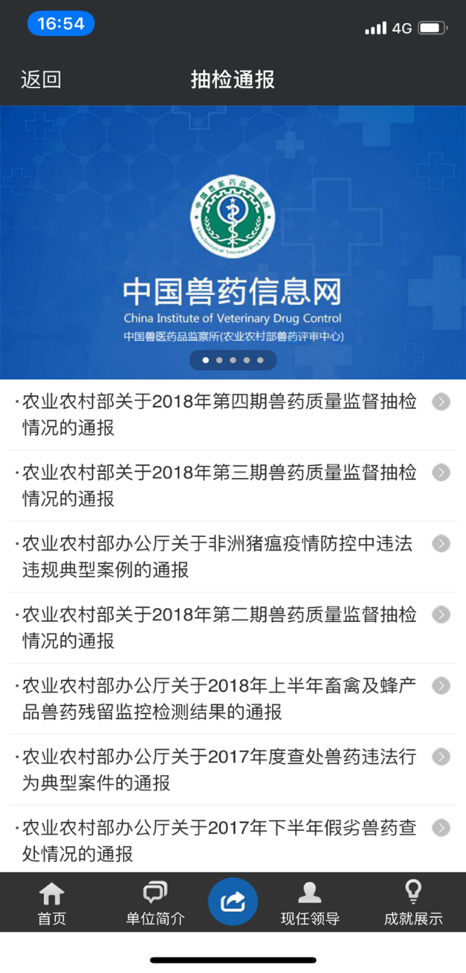 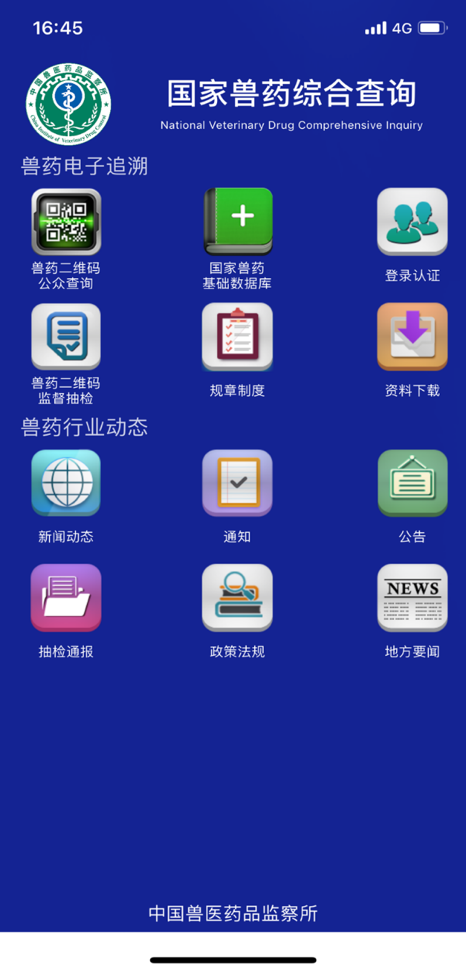 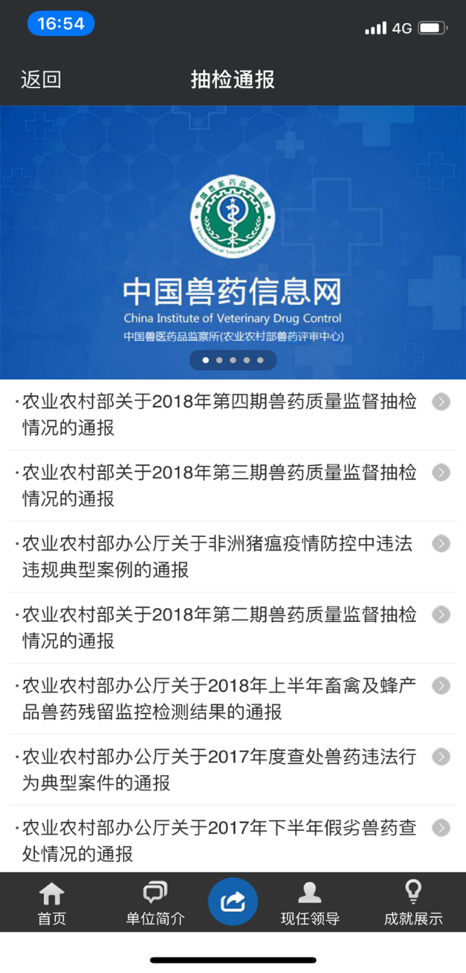 21、兽药行业动态——政策法规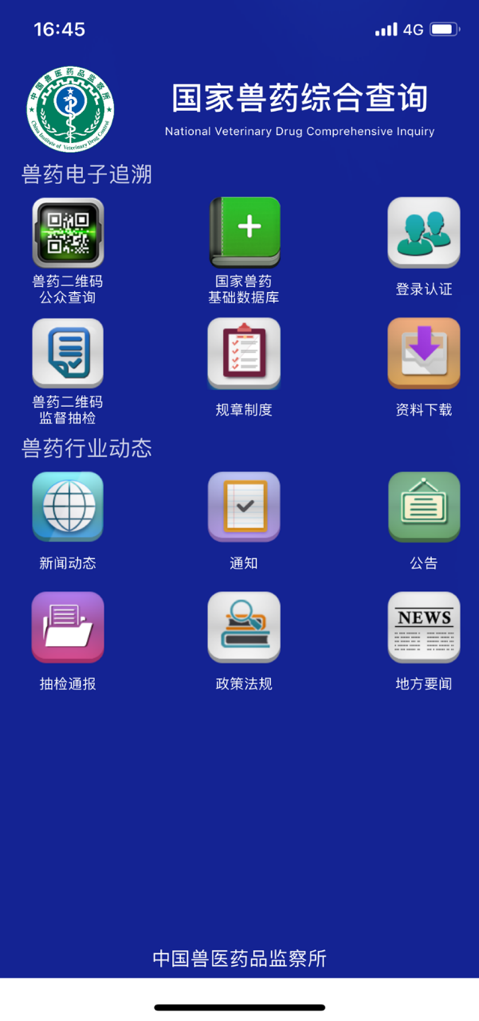 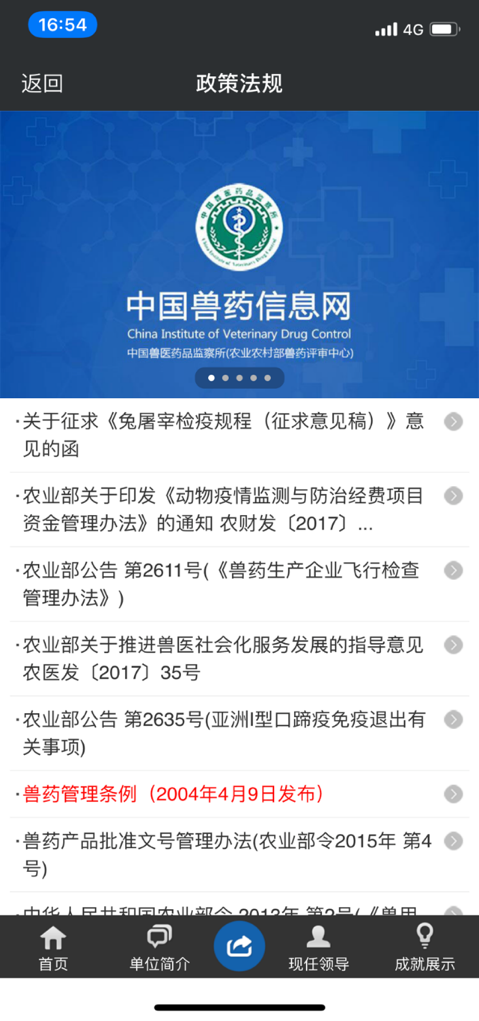 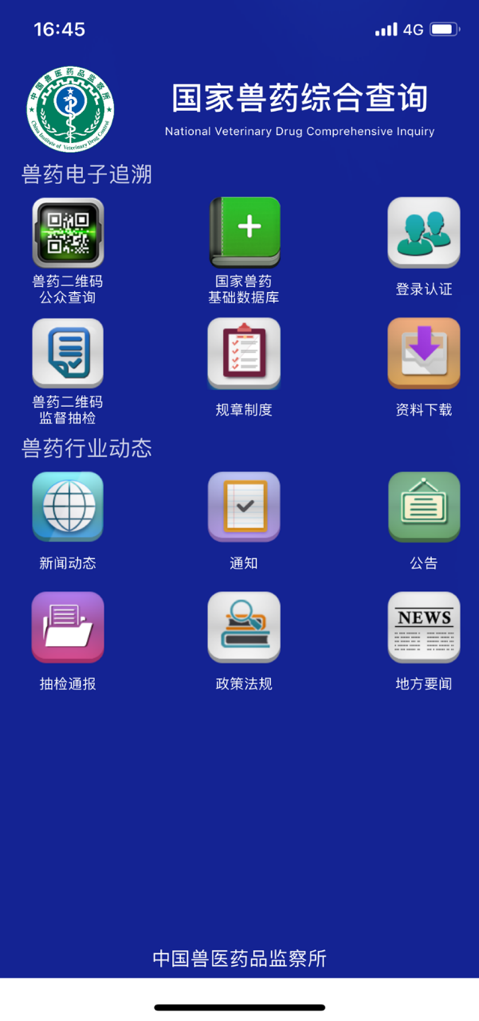 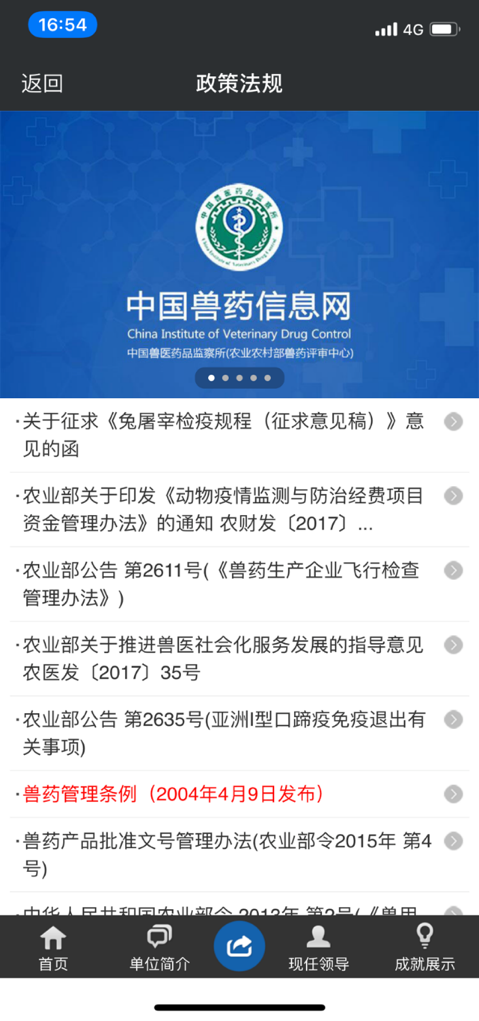 22、兽药行业动态——地方要闻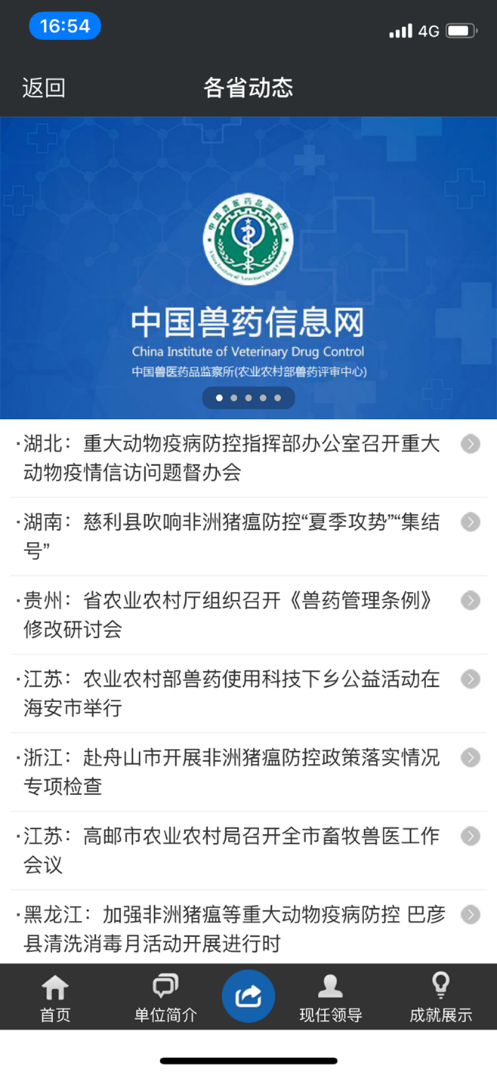 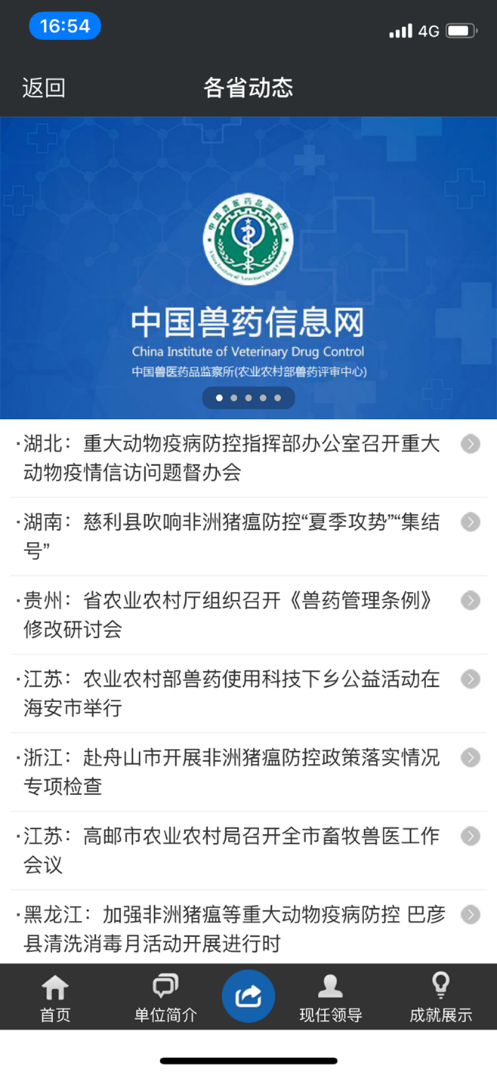 